2021 South Carolina Softball All-Star Schedule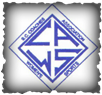 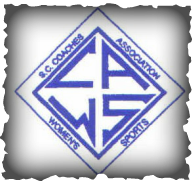 USC Aiken – All-Star Softball Games4A/3A North vs. 4A/3A SouthTuesday, June 15th    9:30 AM	Coaches meeting10:00		Players Report 10:30 – 12:30	Practice  South team - Game field	 (10:30 – 11:30)   		Batting Cage (11:30-12:30) 			 North team - Batting cage (10:30-11:30)   		Game field (11:30 – 12:30)   	12:30 PM	Lunch 		1:15 		Game #1 Warm up – 4A/3A North vs. 4A/3A South1:40		Home team takes infield / Visiting team takes infield2:00		GAME #14:00		GAME #2Post-game – Presentations of All-Star Plaques 2021 South Carolina Softball All-Star ScheduleUSC Aiken – All-Star Softball Games5A/2A/1A North vs. 5A/2A/1A SouthWednesday, June 16th    9:30 AM	Coaches meeting10:00		Players Report 10:30 – 12:30	Practice  South team - Game field	 (10:30 – 11:30)   		Batting Cage (11:30-12:30) 			 North team - Batting cage (10:30-11:30)   		Game field (11:30 – 12:30)   	12:30 PM	Lunch 		1:15 		Game #1 Warm up – 5A/2A/1A North vs. 5A/2A/1A South1:40		Home team takes infield / Visiting team takes infield2:00		GAME #14:00		GAME #2Post-game – Presentation of All-Star Plaques 